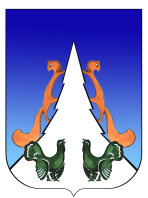 Ханты-Мансийский автономный округ – ЮграСоветский районгородское поселение АгиришА Д М И Н И С Т Р А Ц И Я628245, Ханты-Мансийский автономный округ-Югра, 	                  	телефон:(34675) 41233Тюменской области, Советский районп. Агириш	 				                      	              факс:(34675) 41233ул. Винницкая 16							эл.адрес: adm@agirish.ru                     		 		                          ПОСТАНОВЛЕНИЕ «04»  августа   2023 г. 									№  224Об определении специальных мест для размещения печатных агитационных материаловВ соответствии с пунктом 7 статьи 54 Федерального закона от 12.06.2002 № 67-ФЗ «Об основных гарантиях избирательных прав и права участия в референдуме граждан Российской Федерации»:Определить специальные места на территории городского поселения Агириш для размещения печатных агитационных материалов по выборам 10 сентября 2023 года:Опубликовать настоящее постановление в бюллетене «Вестник городского поселения Агириш» и разместить на официальном сайте городского поселения Агириш.Настоящее постановление вступает в силу после его официального опубликования.Контроль исполнения настоящего постановления оставляю за собой.Глава городского поселения Агириш                                          Г.А.Крицына № п/пНомер избирательного участкаМесто размещения информационного стенда (адрес)1Избирательный участок № 137городское поселения Агириш, ул. Винницкая в районе дома №13 (стенд в близи колодца)городское поселение Агириш, ул. Дзержинского 25 (стенд в близи нежилого здания)городское поселение Агириш. ул. Дзержинского 15а (стенд в близи магазина «Берёзка»)